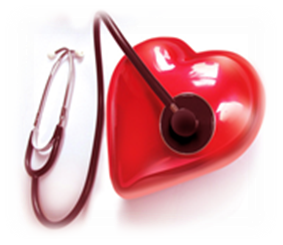 Пресс-релизО проведении Республиканской медико-просветительской акции «Предотвратим инфаркт  миокарда»  С целью мотивации населения к соблюдению здорового образа жизни, заботы о собственном здоровье, своевременного выявления  и лечения болезней системы кровообращения, формирования ценностных установок   на сохранение и укрепление своего здоровья, повышение информированности населения в области медицинских                                                                  знаний в Клецком районе 27 сентября пройдет республиканская    медико-просветительская акция «Предотвратим инфаркт  миокарда».С 9.00 до 16.00 будут организованы пункты по измерению давления в зданиях:универмага г. Клецка (пл. Маяковского)ГУО «Клецкий СПЛ» (ул. Ленина)центральной аптеки (ул. Победы)УЗ «Клецкая ЦРБ» кабинет профилактики №5Участковых больниц и врачебных амбулаторийСпециалисты УЗ «Клецкая ЦРБ» и Клецкий РЦГиЭ проведутс участниками акции индивидуальные консультации по вопросам профилактики болезней системы кровообращения, информацию по лечению, факторам риска и диагностике артериальной гипертензии, инсульта  и инфаркта миокарда, формированию здорового образа жизни. Все желающие участники акции обучатся технике измерения АД.  Врач-кардиолог ответит на вопросы жителей по телефону «горячей линии» 68-1-12 с 12.00 до 13.00Клецкий РЦГиЭУЗ «Клецкая ЦРБ»  